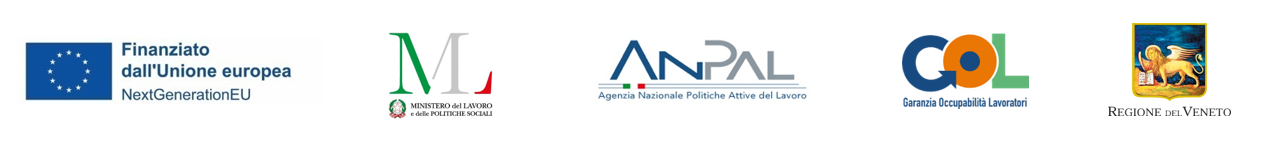 Piano Nazionale di Ripresa e Resilienza (PNRR) - Missione 5, Componente 1, Riforma 1.1. finanziato dall’Unione europea - Next Generation EU - Programma Nazionale per la Garanzia di Occupabilità dei Lavoratori (GOL) – Piano di Attuazione Regionale del Veneto ATTESTAZIONE DI MESSA IN TRASPARENZA DELLE COMPETENZEFormazione finalizzata all’aggiornamento delle competenze professionali “Upskilling” - Percorso 2DGR n. 1147 del 19.09.2023 Ente pubblico:  Regione del VenetoPercorso formativo: Soggetto attuatore/esecutore: Codice ente: Dati identificativi dell’Assegno GOL: Si dichiara che  _______________(CF: ___________________ )Ha conseguito le seguenti competenze, abilità, conoscenzeCompetenze, abilità, conoscenze, … REFERENZIAZIONI (ove applicabili)Sistema di standard professionali di riferimentoStandard professionali specificiSpecifiche relative al percorso di apprendimento che ha portato all’acquisizione delle competenze, conoscenze e abilità attestate:Specifiche relative alle modalità di valutazione delle competenze, conoscenze e abilità attestate: LIVELLO EQF (ove applicabile)Luogo e data_______________Firma del legale rappresentante dell’Ente ______________________________________________